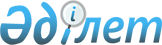 Об определении размера и порядка оказания жилищной помощи в Байганинском районе
					
			Утративший силу
			
			
		
					Решение Байганинского районного маслихата Актюбинской области от 24 декабря 2020 года № 399. Зарегистрировано Департаментом юстиции Актюбинской области 5 января 2021 года № 7906. Утратило силу решением Байганинского районного маслихата Актюбинской области от 19 февраля 2024 года № 129
      Сноска. Утратило силу решением Байганинского районного маслихата Актюбинской области от 19.02.2024 № 129 (вводится в действие по истечении десяти календарных дней после дня его первого официального опубликования).
      В соответствии со статьей 6 Закона Республики Казахстан "О местном государственном управлении и самоуправлении в Республике Казахстан", статьей 97 Закона Республики Казахстан "О жилищных отношениях", статьей 50 Закона Республики Казахстан "О правовых актах" и постановлением Правительства Республики Казахстан от 30 декабря 2009 года № 2314 "Об утверждении Правил предоставления жилищной помощи" Байганинский районный маслихат РЕШИЛ:
      Сноска. Преамбула – в редакции решения Байганинского районного маслихата Актюбинской области от 19.05.2023 № 32 (вводится в действие по истечении десяти календарных дней после дня его первого официального опубликования).


      1. Определить размер и порядок оказания жилищной помощи в Байганинском районе согласно приложению 1 к настоящему решению.
      2. Признать утратившими силу некоторые решения Байганинского районного маслихата согласно приложению 2 к настоящему решению.
      3. Государственному учреждению "Аппарат Байганинского районного маслихата" в установленном законодательством порядке обеспечить:
      1) государственную регистрацию настоящего решения в Департаменте юстиции Актюбинской области;
      2) размещение настоящего решения на интернет-ресурсе Байганинского районного маслихата после его официального опубликования.
      4. Настоящее решение вводится в действие со дня его первого официального опубликования. Размер и порядок оказания жилищной помощи в Байганинском районе Глава 1. Порядок оказания жилищной помощи
      1. Жилищная помощь предоставляется за счет средств местного бюджета малообеспеченным семьям (гражданам), постоянно зарегистрированным и проживающим в жилище, которое находится на праве собственности как единственное жилище на территории Республики Казахстан, а также нанимателям (поднанимателям) жилища из государственного жилищного фонда и жилища, арендованного местным исполнительным органом в частном жилищном фонде, на оплату:
      расходов на управление объектом кондоминиума и содержание общего имущества объекта кондоминиума, в том числе капитальный ремонт общего имущества объекта кондоминиума;
      потребления коммунальных услуг и услуг связи в части увеличения абонентской платы за телефон, подключенный к сети телекоммуникаций;
      расходов за пользование жилищем из государственного жилищного фонда и жилищем, арендованным местным исполнительным органом в частном жилищном фонде.
      Расходы малообеспеченных семей (граждан), принимаемые к исчислению жилищной помощи, определяются как сумма расходов по каждому из вышеуказанных направлений.
      Жилищная помощь определяется как разница между суммой оплаты расходов на управление объектом кондоминиума и содержание общего имущества объекта кондоминиума, в том числе капитальный ремонт общего имущества объекта кондоминиума, потребление коммунальных услуг и услуг связи в части увеличения абонентской платы за телефон, подключенный к сети телекоммуникаций, пользование жилищем из государственного жилищного фонда и жилищем, арендованным местным исполнительным органом в частном жилищном фонде, и предельно допустимым уровнем расходов малообеспеченных семей (граждан) на эти цели, установленным местным представительным органом.
      Доля предельно допустимых расходов в пределах установленных норм устанавливается в размере 5 (пяти) процентов от совокупного дохода семьи (гражданина).
      Сноска. Пункт 1 – в редакции решения Байганинского районного маслихата Актюбинской области от 19.05.2023 № 32 (вводится в действие по истечении десяти календарных дней после дня его первого официального опубликования).


      2. Назначение жилищной помощи осуществляется государственным учреждением "Байганинский районный отдел занятости и социальных программ" (далее - уполномоченный орган) в соответствии с Правилами предоставления жилищной помощи, утвержденными постановлением Правительства Республики Казахстан от 30 декабря 2009 года № 2314.
      3. Жилищная помощь оказывается по предъявленным поставщиками счетам о ежемесячных взносах на управление объектом кондоминиума и содержание общего имущества объекта кондоминиума, в том числе капитальный ремонт общего имущества объекта кондоминиума согласно смете расходов и счетам на оплату коммунальных услуг за счет бюджетных средств малообеспеченным семьям (гражданам).
      4. Малообеспеченная семья (гражданин) (либо его представитель по нотариально заверенной доверенности) вправе обратиться в некоммерческое акционерное общество "Государственная корпорация "Правительство для граждан" (далее – Государственная корпорация) или на веб-портал "электронного правительства" за назначением жилищной помощи один раз в квартал.
      Сноска. В пункт 4 на казахском языке внесено изменение, текст на русском языке не меняется решением Байганинского районного маслихата Актюбинской области от 15.03.2021 № 20 (вводится в действие по истечении десяти календарных дней после дня его первого официального опубликования).


      5. Срок рассмотрения документов и принятия решения о предоставлении жилищной помощи либо мотивированный ответ об отказе со дня принятия полного комплекта документов от Государственной корпорации либо через веб-портал "электронного правительства" составляет восемь рабочих дней.
      6. Государственная корпорация принимает заявление посредством информационной системы и направляет его в уполномоченный орган, осуществляющий назначение жилищной помощи.
      7. Выплата жилищной помощи осуществляется уполномоченным органом через банки второго уровня путем перечисления начисленных сумм на лицевые счета получателей жилищной помощи.
      8. Уполномоченный орган отказывает в предоставлении жилищной помощи в порядке и сроки, установленные уполномоченным органом, осуществляющим руководство и межотраслевую координацию в сфере жилищных отношений и жилищно-коммунального хозяйства.
      Сноска. Пункт 8 – в редакции решения Байганинского районного маслихата Актюбинской области от 19.05.2023 № 32 (вводится в действие по истечении десяти календарных дней после дня его первого официального опубликования).


      9. Решение о назначении жилищной помощи либо мотивированный ответ об отказе в предоставлении услуги принимается уполномоченным органом, осуществляющим назначение жилищной помощи. Уведомление о назначении либо мотивированный ответ об отказе в назначении жилищной помощи направляется в Государственную корпорацию или "личный кабинет" в виде электронного документа
      10. Прием заявлений и выдача результатов оказания государственной услуги осуществляется в соответствии с Правилами по оказанию государственной услуги "Назначение жилищной помощи", утвержденными приказом исполняющего обязанности Министра индустрии и инфраструктурного развития Республики Казахстан от 16 октября 2020 года № 539, зарегистрированным в Реестре государственной регистрации нормативных правовых актов № 21500.
      Сноска. Пункт 10 – в редакции решения Байганинского районного маслихата Актюбинской области от 15.03.2021 № 20 (вводится в действие по истечении десяти календарных дней после дня его первого официального опубликования).

 Глава 2. Размер оказания жилищной помощи
      11. Назначение жилищной помощи малообеспеченным семьям (гражданам) производится в соответствии нижеследующими нормами:
      1) норма площади жилья, обеспечиваемая компенсационными мерами, составляет восемнадцать квадратных метров полезной площади на человека. Для одиноко проживающих граждан, в размере не менее однокомнатной квартиры или комнаты в общежитии;
      2) нормы потребления электроэнергии на 1 месяц:
      на 1 человека – 40 киловатт;
      на 2-х человек – 60 киловатт;
      на 3-х человек – 80 киловатт;
      на 4-х и более человек – 100 киловатт.
      3) на содержание жилья ежемесячно:
      на 1 человека – 18 квадратных метров полезной площади, для одиноко проживающих граждан не менее однокомнатной квартиры или комнаты в общежитии;
      4) на содержание общего имущества объекта кондоминиума:
      на 1 человека – 18 квадратных метров полезной площади, для одиноко проживающих граждан не менее однокомнатной квартиры или комнаты в общежитии;
      5) на теплоснабжение ежемесячно:
      на 1 человека – 18 квадратных метров полезной площади, для одиноко проживающих граждан не менее однокомнатной квартиры или комнаты в общежитии;
      6) вывоз бытовых отходов – ежемесячно на каждого человека по тарифу;
      7) услуги канализации – ежемесячно на каждого человека по тарифу;
      8) услуги водоснабжения – ежемесячно на каждого человека по тарифу;
      9) норма потребления газа – ежемесячно на каждого человека по тарифу;
      Нормы платы потребления и тарифы коммунальных услуг предоставляют поставщики услуг.
      10) Выплата компенсации повышения тарифов абонентской платы за оказание услуг телекоммуникации социально-защищаемым гражданам устанавливается в соответствии с Приказом Министра цифрового развития, инноваций и аэрокосмической промышленности Республики Казахстан от 28 июля 2023 года № 295 Н/К "Об определении размера и утверждении Правил компенсации повышения тарифов абонентской платы за оказание услуг телекоммуникаций социально защищаемым гражданам (зарегистрированное в Реестре государственной регистрации нормативных правовых актов под № 33200).
      Сноска. Пункт 11 с изменениями, внесенными решением Байганинского районного маслихата Актюбинской области от 15.11.2023 № 85 (вводится в действие по истечении десяти календарных дней после дня его первого официального опубликования).

 Перечень некоторых решений Байганинского районного маслихата признанных утратившими силу
      1. Решение Байганинского районного маслихата от 6 июня 2018 года № 159 "Об определении размера и порядка оказания жилищной помощи в Байганинском районе" (зарегистрированное в Реестре государственной регистрации нормативных правовых актов № 3-4-175, опубликованное 28 июня 2018 года в районной газете "Жем-Сағыз").
      2. Решение Байганинского районного маслихата от 26 ноября 2018 года № 181 "О внесении изменений в решение Байганинского районного маслихата от 6 июня 2018 года № 159 "Об определении размера и порядка оказания жилищной помощи в Байганинском районе" (зарегистрированное в Реестре государственной регистрации нормативных правовых актов № 3-4-189, опубликованное 12 декабря 2018 года в эталонном контрольном банке нормативных правовых актов Республики Казахстан в электронном виде).
      3. Решение Байганинского районного маслихата от 15 ноября 2019 года № 270 "О внесении изменений в решение Байганинского районного маслихата от 6 июня 2018 года № 159 "Об определении размера и порядка оказания жилищной помощи в Байганинском районе" (зарегистрированное в Реестре государственной регистрации нормативных правовых актов № 6459, опубликованное 18 ноября 2019 года в эталонном контрольном банке нормативных правовых актов Республики Казахстан в электронном виде).
      4. Решение Байганинского районного маслихата от 25 августа 2020 года № 359 "О внесении изменения в решение Байганинского районного маслихата от 6 июня 2018 года № 159 "Об определении размера и порядка оказания жилищной помощи в Байганинском районе" (зарегистрированное в Реестре государственной регистрации нормативных правовых актов № 7395, опубликованное 8 сентября 2020 года в эталонном контрольном банке нормативных правовых актов Республики Казахстан в электронном виде).
					© 2012. РГП на ПХВ «Институт законодательства и правовой информации Республики Казахстан» Министерства юстиции Республики Казахстан
				
      Председатель сессии Байганинского районного маслихата 

Н. Жанғалиев

      Секретарь Байганинского районного маслихата 

Б. Турлыбаев
Приложение 1 к решению Байганинского районного маслихата от 24 декабря 2020 года № 399Приложение 2 к решению Байганинского районного маслихата от 24 декабря 2020 года № 399